Ausschreibungfür dieoffenen Salzburger MeisterschaftenundÖBSV-Cup „Schwimmen“ 2024 Runde 1im Schwimmenfür Menschen mit BehinderungSamstag, 02. März 2024Meldeschluss: 02. Februar 2024Hallenbad des ULSZ & Olympia ZentrumHallein-RifHartmannweg 4-65400 Hallein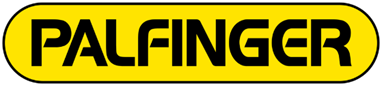 Aus Gründen der besseren Lesbarkeit wird bei Personenbezeichnungen und personenbezogenen Hauptwörtern in dieser Ausschreibung die männliche Form verwendet. Entsprechende Begriffe gelten im Sinne der Gleichbehandlung grundsätzlich für alle Geschlechter. Die verkürzte Sprachform hat nur redaktionelle Gründe und beinhaltet keine Wertung.AntidopingbestimmungenDie Sportler anerkennen mit ihrer Meldung zur Veranstaltung die Antidoping Bestimmungen der NADA. Nähere Infos dazu auf https://nada.at DATENSCHUTZ DSGVOMit der Anmeldung zur Veranstaltung, durch persönliche Unterschrift bzw. per Sammelmeldung durch den jeweiligen Verein bestätigen die Sportler den Erhalt detaillierter Informationen bezüglich der Verarbeitung ihrer personenbezogenen Daten sowie dem Recht auf Auskunft, Berichtigung, Löschung und Einschränkung der Verarbeitung. Weiters stimmen Sie einer allfälligen Herstellung sowie Weiterverwendung der von ihnen bei der Veranstaltung hergestellten Fotografien oder sonstigen Bild-/Tondokumenten durch den ÖBSV samt Namensnennung zu. Weitere Informationen sind dem Beiblatt zur Ausschreibung „Informationspflicht gemäß Artikel 13 DSGVO“ zu entnehmen.Covid-19: Dringende Empfehlung des ÖBSVAlle Personen mit bestätigter Covid-19-Infektion – unabhängig vom Auftreten von Symptomen – sowie Personen, die sich krank fühlen, werden vom ÖBSV dringendst aufgefordert, der Veranstaltung fernzubleiben!Startberechtigung:Die gemeldeten Sportler sind nur mit gültigem ÖBSV-Sportpass (die letzte Untersuchung darf nicht länger als 12 Monate zurückliegen) und einer gültigen Klassifizierung startberechtig.Sportler internationaler Vereine müssen am Tag der Veranstaltung bei der Registrierung die gesundheitliche Tauglichkeit und die gemeldete Klassifizierung nachweisen.Für die Teilnahme an der Trisomie 21 Wertung muss im Sportpass die ärztliche Diagnose „Trisomie 21“ oder „Down Syndrom“, von einem zugelassenen Arzt, eingetragen sein.Sportklassen:Wertungen:Die Grundlage aller Wertungen ist die letztgültige ÖBSV 1000 Punktetabelle.ÖBSV-Cup TageswertungIn der Tageswertung nehmen alle gemeldeten Sportler teil. Die beste Leistung jedes Aktiven nach der ÖBSV 1000 Punkte Tabelle aller geschwommen Bewerbe, getrennt nach Damen, Herren und den Sportklassengruppen werden in der ÖBSV-Cup Tageswertung aufgenommen. Ausländische Vereine werden gemeinsam mit den österreichischen Vereinen gewertet. Gemäß dem ÖBSV-Cup Durchführungsbestimmungen werden die ersten drei jeder Sportklassengruppe getrennt nach Damen und Herren ausgezeichnet. Die Top Schwimmer werden in einer eigenen Tageswertung gemeinsam gewertet.Salzburger LandesmeisterschaftenEinen Salzburger Landesmeister-Titel gibt es nur, wenn mindestens vier (4) Teilnehmer einer Sportklassengruppe, getrennt nach Damen und Herren, an dem ausgeschriebenen Bewerb teilnehmen. StaffelDie Staffeln werden getrennt nach Damen, Herren und Mixed gewertet.Mixed Staffeln bestehen aus zwei (2) Damen und zwei (2) Herren! Eine drei (3) zu eins (1) Aufteilung der Staffelmannschaft wird immer als Herren Mannschaft gewertet!
ÖBSV-Cup GesamtwertungEinzelwertungTeilnahmeberechtigt sind nur Aktive deren Verein Mitglied des ÖBSV ist. Folgende Bewerbe sind Teil des ÖBSV-Cups 2024.50m Freistil, Rücken, Brust, Schmetterling100m Freistil, Rücken, Brust100m LagenDie erbrachten Zeiten werden mit der letztgültigen ÖBSV 1000 Punktetabelle in Punkte umgerechnet. Die von den Aktiven erbrachte Zeit mit der höchsten Punktzahl kommt in die ÖBSV Cup Wertung. Die besten drei (3) Ergebnisse des Aktiven, aus allen teilgenommen Runden, ergeben die Gesamtpunkteanzahl der ÖBSV-Cup Gesamtwertung. Um in der Gesamtwertung aufgelistet zu werden, muss der Aktive an mindestens zwei (2) ÖBSV Cup Veranstaltungen teilgenommen haben.VereinsehrungTeilnahmeberechtigt sind alle Vereine, die Mitglied beim ÖBSV sind. Die drei Vereine mit den meisten Starts bei ÖBSV-Cup Bewerben 2024 werden im Rahmen des Cup-Finals geehrt.Nennungen:			Per E-Mail an: meldungen@a-timing.wien und CC an:	 karl.mayr@sol.at 
					 Die Nennungen für die Landesmeisterschaften Salzburg haben über den jeweiligen Verein mit Angabe der Meldezeit zu erfolgen. Schwimmer ohne Meldezeit werden zufällig in die langsameren Läufe gesetzt. Alle Meldungen müssen neben dem Namen und Geburtsdatum, auch die Sportklasse mit den Ausnahmen Codes angegeben werden. Meldungen für Bewerbe, die in der entsprechenden Behinderungsklasse nicht zur Austragung kommen, werden ohne Rückmeldung gestrichen. Mit der Meldung bestätigt der Verein, dass seine Aktiven und Betreuer keine aktuellen Symptome einer Corona Infektion, einer sonstigen Infektions-, Grippe oder Erkältungskrankheit aufweisen und auch im näheren persönlichen, wie beruflichen Umfeld keine diesbezüglichen Krankheitssymptome bekannt sind. Nennungen der Staffeln sind ebenfalls bis zum genannten Nennschluss an die obenstehendenE-Mail-Adressen zu senden. Die Staffelaufstellung muss am Tag der Veranstaltung beim Protokollführer, bis zum Ende der Streichungsfrist, gemeldet werden.Ab dem 10. Februar 2024 ist das Meldeergebnis über den nachstehenden Link, zwecks Kontrolle, online einzusehen.http://www.a-timing.wien/sw/2024/pa-sb/index.htmlKorrekturen sind bis 28. Februar 2024 an die obenstehende E-Mail-Adresse zu senden.Es wird nur das offizielle Nennformular akzeptiertNennschluss:Freitag, 02. Februar 2024Bei Nachnennungen erhöht sich das Meldegeld um 50% auf €15.- pro Aktiven.Startgeld:€ 10,00 pro AktivenFür Kinder und Schüler bis zum Jahrgang 2008 wird kein Nenngeld eingehoben.Das Startgeld ist gleichzeitig mit den Meldungen vereinsweise bis zum 02. Februar 2024 auf das Konto des Salzburger Behindertensportverband (SBSV) einzuzahlen.Raiffeisenlandesbank OÖ:	Salzburger BehindertensportverbandIBAN:				AT93 3400 0462 0440 5809BIC:				RZ00AT2LVerwendungszweck: 		Salzburger LM-Schwimmen 2024Streichungen:Offizielle Streichungen sind bis 30 Minuten vor Beginn des jeweiligen Wettkampfabschnittes im Wettkampfbüro vom Mannschaftsführer abzugeben und können jeweils nur für einen gesamten Wettkampfabschnitt, bzw. für die ganze Veranstaltung erfolgen. Streichungen müssen schriftlich mittels aufliegenden Formulars oder unter Angabe von Namen, Sportklasse und den zu streichenden Bewerben erfolgen.Regeln:Es gelten die ÖBSV-Durchführungsbestimmungen „Schwimmen“ und das WPS (World Para Swimming) Regulativ.Proteste:Sind ausschließlich schriftlich mit aufliegenden Protestformular, bei gleichzeitiger Bezahlung der Protestgebühr von €20.-, spätestens 20 Minuten nach Veröffentlichung des Bewerb Ergebnis, beim sportlichen Leiter einzureichen. Der Betrag wird bei Anerkennung des Protestes refundiert.Organisatorisches:Die Sportpässe sind vom Mannschaftsführer jedes Vereines gesammelt im Wettkampfbüro / Registrierungsstelle abzugeben. Der Mannschaftsführer erhält eine Teilnehmerliste, die von allen an der Veranstaltung teilnehmenden Schwimmer zu unterschreiben ist. Bei Abgabe dieser Liste im Wettkampfbüro werden die Sportpässe retourniert.Um die Anzahl der gleichzeitig in der Halle befindlichen Personen möglichst niedrig zu halten, werden nur jene Aktive und Betreuer eingelassen, welche für den jeweiligen Wettkampfabschnitt startberechtigt sind.Da die Siegerehrung ein Bestandteil des Wettkampfes ist, werden Medaillen und Ehrenpreise ausnahmslos nur an bei der Siegerehrung anwesende Aktiven vergeben!Die Veranstalter lehnen jede Haftung für Unfälle und daraus entstehende Schädigungen sowohl der Teilnehmer als auch dritten Personen gegenüber ab.Begleiter der Aktiven dürfen, gemäß der Badeordnung, nur mit Sport oder Badebekleidung in den Pool Bereich.Vorläufiger Zeitplan und WettkampffolgeDie Pausen zwischen den Bewerben werden bei der Mannschaftsführerbesprechung festgelegt.Änderungen sind der Organisation nach Eingang der Meldungen vorbehalten!Informationspflicht gemäß Artikel 13 DSGVO Personenbezogene Daten Die erhobenen Daten werden im Sinne der DSGVO automationsunterstützt verarbeitet. Rechtsgrundlage zur Datenverarbeitung bildet Art 6 Abs 1 lit b Durchführung vorvertraglicher Maßnahmen und Art 6 Abs 1 lit a Einwilligung zur Verarbeitung von personenbezogenen Daten. Die Daten werden an Zweig- oder Mitgliedsvereine, übergeordnete Vereine sowie an nationale und internationale (Dach)Verbände des Vereins, bzw. auch an Dritte sofern dies für die Durchführung der Sportveranstaltung lt. Ausschreibung erforderlich ist, übermittelt. Sämtliche Daten von ÖBSV-Mitgliedern werden bis zur Beendigung der Mitgliedschaft zuzüglich etwaiger gesetzlicher Aufbewahrungsfristen gespeichert. Die erhobenen Daten von Nicht-Mitgliedern werden bis zur vollständigen organisatorischen Endabwicklung zuzüglich etwaiger gesetzlicher Aufbewahrungsfristen gespeichert. Es besteht keine Absicht die erhobenen Daten zum Zwecke der automatisierten Entscheidungsfindung, einschließlich Profiling (Datenanalyse zu Verhalten, Gewohnheiten Präferenzen…), zu verarbeiten (Art 13. Abs. 2 lit f DSGVO).SportergebnismanagementAufgrund der Einwilligung der betroffenen Person nach Art. 6 Abs. 1 lit. a bzw. der Erfüllung einer vertraglichen bzw. rechtlichen Verpflichtung des Verantwortlichen nach Art. 6 Abs. 1 lit. b und c bzw. f werden die personenbezogenen Daten der betroffenen Person, soweit diese für die Leistungs- und Ergebniserfassung bzw. das Ergebnismanagement im Zusammenhang mit der Anmeldung oder Teilnahme an (sportlichen) Veranstaltungen oder Wettkämpfen erforderlich sind, verarbeitet. Die personenbezogenen Daten werden nach Art 17 Abs 3 in Verbindung mit Art 89 für im öffentlichen Interesse liegende Archivzwecke und berechtigte Interessen des Verantwortlichen gespeichert und öffentlich zugänglich gemacht sowie von der Österreichische Bundes-Sportorganisation BSO, 1040 Wien, Prinz-Eugen-Str. 12, gespeichert und öffentlich zugänglich gemacht. Dies wird von der betroffenen Person ausdrücklich zur Kenntnis genommen. Nutzung von Bild-, Foto- und Videoaufnahmen Mit der Anmeldung stimmen die Teilnehmerinnen und Teilnehmer einer allfälligen Herstellung sowie Veröffentlichung, Verbreitung, Vervielfältigung, Verwendung und Verwertung der von ihnen bei einer ÖBSV Veranstaltung hergestellten Fotografien oder sonstigen Bild-/Tondokumenten durch den Anbieter (Verband, Verein) samt Namensnennung zu. Die Zu-stimmung gilt, sofern damit keine berechtigten Interessen am eigenen Bild betroffen sind. Dies ist dann jedenfalls nicht der Fall, wenn die Teilnehmerinnen und Teilnehmer im Rahmen oben genannter Veranstaltung fotografiert oder gefilmt werden bzw. wenn die Namensnennung unter dem jeweiligen Foto oder auf der Teilnehmerliste erfolgt. Die Teilnehmerinnen und Teilnehmer übertragen in diesem Umfang die ihnen zustehenden diesbezüglichen (Verwertungs-)Rechte unentgeltlich an den Anbieter (Verband, Verein) bzw. die jeweilige Fotografin dieser Materialien. Diese Zustimmung gilt insbesondere auch für die Verwertung und Verwendung dieser Materialien für (auch kommerzielle) Werbezwecke des Anbieters sowie seiner Mitglieds- und Zweigvereinen, Dachverbänden, Sponsoren und Förderern, welcher Art und in welchen (Bild- und Ton) Formaten auch immer. So auch bspw. für die vereinseigene Homepage, für Spendenaussendungen, Berichte und Werbeeinschaltungen in Rundfunk- und Printmedien, sonstigen Druckwerken (wie Folder, Einladungen etc.) sowie für die Berichterstattung in den sozialen Medien und dem ÖBSV Newsletter. Betroffenenrechte Die betroffene Person hat das Recht auf Auskunft, Berichtigung, Löschung und Einschränkung der Verarbeitung der personenbezogenen Daten (Art 13 Art. 2 lit. c, b DSGVO) und kann Ihre Einwilligung zur Datenverarbeitung jederzeit schriftlich widerrufen. ÖBSV-Datenschutzbeauftragte Mag. Gabriele Doll E-Mail: doll@obsv.at Meldeformular_______________________________________________________________________________________________________________________________________________________________________Bitte leserlich (möglichst per PC) und vollständig ausfüllen!!!!!Staffel - Meldeformular_______________________________________________________________________________________________________________________________________________________________________Bitte leserlich (möglichst per PC) und vollständig ausfüllen!!!!!Veranstalter:Salzburger Behindertensportverband
Österreichischer BehindertensportverbandZVR: 157 558 098ZVR: 556 235 349Durchführung:Salzburger BehindertensportverbandZVR: 157 558 098Austragungsort:Hallenbad des ULSZ & Olympia ZentrumHartmannweg 4-6, 5400 HalleinHallenbad des ULSZ & Olympia ZentrumHartmannweg 4-6, 5400 HalleinEhrenschutz:Neuer Verband der Schwimmvereine in Salzburg (NVSVS)Neuer Verband der Schwimmvereine in Salzburg (NVSVS)Organisatorische Leitung:Karl MayrKarl MayrÖBSV-Delegierter:Andreas SteinerAndreas SteinerSBSV-Delegierter:Elfriede BruckmüllerElfriede BruckmüllerSchiedsrichter:Michael SchmidMichael SchmidProtokoll:Melanie FlaschnerMelanie FlaschnerZeitnehmung:Salzburger BehindertensportverbandSalzburger BehindertensportverbandKlassifizierung:Anna Taupe-LehnerAnna Taupe-LehnerRettungsdienst:Österreichisches Rotes Kreuz HalleinÖsterreichisches Rotes Kreuz HalleinUnterkunft:Gasthof BrückenwirtBrückenwirtweg 3Tel: +43 6245 761 940 
Mail: Fremdenverkehrsverband Hallein
Informationsbüro
PernerinselA – 5400 HalleinTel.: +43 6245 85394 - 0Gasthof BrückenwirtBrückenwirtweg 3Tel: +43 6245 761 940 
Mail: Fremdenverkehrsverband Hallein
Informationsbüro
PernerinselA – 5400 HalleinTel.: +43 6245 85394 - 0Zimmerreservierungen sind von den Teilnehmern selbst vorzunehmen.Zimmerreservierungen sind von den Teilnehmern selbst vorzunehmen.Zimmerreservierungen sind von den Teilnehmern selbst vorzunehmen.SportklassengruppenSportklassengruppenSportklassengruppenSportklassengruppenPIkörperliche BehinderungS01 – S10SB01 – SB09SM01 – SM10VISehbehinderungS11 – S13SB11 – SB13SM11 – SM13MImentale BehinderungS14SB14SM14T21Trisomie 32S21SB21SM21HIHörbehinderungS15S15S15Samstag, 02. März 2024Samstag, 02. März 2024Samstag, 02. März 2024Samstag, 02. März 2024Samstag, 02. März 2024Samstag, 02. März 2024Samstag, 02. März 2024Einlass und Sportpasskontrolle:Einlass und Sportpasskontrolle:Einlass und Sportpasskontrolle:09:00Einschwimmen:Einschwimmen:09:15 – 10:0009:15 – 10:00Mannschaftsführerbesprechung:Mannschaftsführerbesprechung:Mannschaftsführerbesprechung:10:00Wettkampfrichterbesprechung:Wettkampfrichterbesprechung:10:1510:15Eröffnung & Beginn der Wettkämpfe:Eröffnung & Beginn der Wettkämpfe:Eröffnung & Beginn der Wettkämpfe:10:30Streichungsfrist:Streichungsfrist:09:4509:45LM SalzburgÖBSV-CupBewerb 01:4x50mFreistil (Mixed)Freistil (Mixed)S20, S34, S49, S14, S15Bewerb 02:100mBrustBrustPI, VI, MI, T21, HIPI, VI, MI, T21, HIBewerb 03:50mSchmetterlingSchmetterlingPI, VI, MI, T21, HIPI, VI, MI, T21, HIBewerb 04:100mRückenRückenPI, VI, MI, T21, HIPI, VI, MI, T21, HIBewerb 05:400mFreistilFreistilPI, VI, MI, T21, HIBewerb 06:100mLagenLagenPI, VI, MI, T21, HIPI, VI, MI, T21, HIBewerb 06:50mFreistilFreistilPI, VI, MI, T21, HIPI, VI, MI, T21, HIBewerb 07:100mSchmetterlingSchmetterlingPI, VI, MI, T21, HIBewerb 09:50mBrustBrustPI, VI, MI, T21, HIPI, VI, MI, T21, HIBewerb 10:100mFreistilFreistilPI, VI, MI, T21, HIPI, VI, MI, T21, HIBewerb 11:50mRückenRückenPI, VI, MI, T21, HIPI, VI, MI, T21, HIBewerb 12:150mLagenLagenPI (SM1-SM4)Bewerb 13:200mLagenLagenPI(SM5-SM10), HIBewerb 14:4x50mFreistil (Damen/Herren)Freistil (Damen/Herren)Freistil (Damen/Herren)S20, S34, S49, S14, S15Siegerehrungen „ÖBSV-Cup Schwimmen“ und „Salzburger Landesmeisterschaften“Siegerehrungen „ÖBSV-Cup Schwimmen“ und „Salzburger Landesmeisterschaften“Siegerehrungen „ÖBSV-Cup Schwimmen“ und „Salzburger Landesmeisterschaften“Siegerehrungen „ÖBSV-Cup Schwimmen“ und „Salzburger Landesmeisterschaften“Siegerehrungen „ÖBSV-Cup Schwimmen“ und „Salzburger Landesmeisterschaften“Siegerehrungen „ÖBSV-Cup Schwimmen“ und „Salzburger Landesmeisterschaften“Siegerehrungen „ÖBSV-Cup Schwimmen“ und „Salzburger Landesmeisterschaften“Vereinsname:Ansprechpartner:Anschrift:PLZ:Ort:E-Mail:Telefon:Landesverband:Name:S:SB:SM:Geburtsdatum: weiblich    männlichAusnahmecode:Ausnahmecode:Ausnahmecode:Sportpass Nr.:Bewerb:Meldezeit:Name:S:SB:SM:Geburtsdatum: weiblich    männlichAusnahmecode:Ausnahmecode:Ausnahmecode:Sportpass Nr.:Bewerb:Meldezeit:Name:S:SB:SM:Geburtsdatum: weiblich    männlichAusnahmecode:Ausnahmecode:Ausnahmecode:Sportpass Nr.:Bewerb:Meldezeit:Name:S:SB:SM:Geburtsdatum: weiblich    männlichAusnahmecode:Ausnahmecode:Ausnahmecode:Sportpass Nr.:Bewerb:Meldezeit:Vereinsname:Ansprechpartner:Anschrift:PLZ:Ort:E-Mail:Telefon:Landesverband:Staffelname:Staffelname:Staffel Nr.:Staffel Nr.: weiblich    männlich    Mixed weiblich    männlich    Mixed weiblich    männlich    Mixed weiblich    männlich    Mixed weiblich    männlich    Mixed S14    S15    S20   S21    S34    S49 S14    S15    S20   S21    S34    S49 S14    S15    S20   S21    S34    S49 S14    S15    S20   S21    S34    S49 S14    S15    S20   S21    S34    S49 S14    S15    S20   S21    S34    S49 S14    S15    S20   S21    S34    S49Bewerb:4x25m
Freistil4x25m
Freistil4x50m
Freistil4x100m
Freistil4x100m
Freistil4x25m
Lagen4x50m
Lagen4x50m
Lagen4x100m
Lagen4x100m
LagenMeldezeit:Staffelname:Staffelname:Staffel Nr.:Staffel Nr.: weiblich    männlich    Mixed weiblich    männlich    Mixed weiblich    männlich    Mixed weiblich    männlich    Mixed weiblich    männlich    Mixed S14    S15    S20   S21    S34    S49 S14    S15    S20   S21    S34    S49 S14    S15    S20   S21    S34    S49 S14    S15    S20   S21    S34    S49 S14    S15    S20   S21    S34    S49 S14    S15    S20   S21    S34    S49 S14    S15    S20   S21    S34    S49Bewerb:4x25m
Freistil4x25m
Freistil4x50m
Freistil4x100m
Freistil4x100m
Freistil4x25m
Lagen4x50m
Lagen4x50m
Lagen4x100m
Lagen4x100m
LagenMeldezeit:Staffelname:Staffelname:Staffel Nr.:Staffel Nr.: weiblich    männlich    Mixed weiblich    männlich    Mixed weiblich    männlich    Mixed weiblich    männlich    Mixed weiblich    männlich    Mixed S14    S15    S20   S21    S34    S49 S14    S15    S20   S21    S34    S49 S14    S15    S20   S21    S34    S49 S14    S15    S20   S21    S34    S49 S14    S15    S20   S21    S34    S49 S14    S15    S20   S21    S34    S49 S14    S15    S20   S21    S34    S49Bewerb:4x25m
Freistil4x25m
Freistil4x50m
Freistil4x100m
Freistil4x100m
Freistil4x25m
Lagen4x50m
Lagen4x50m
Lagen4x100m
Lagen4x100m
LagenMeldezeit:Staffelname:Staffelname:Staffel Nr.:Staffel Nr.: weiblich    männlich    Mixed weiblich    männlich    Mixed weiblich    männlich    Mixed weiblich    männlich    Mixed weiblich    männlich    Mixed S14    S15    S20   S21    S34    S49 S14    S15    S20   S21    S34    S49 S14    S15    S20   S21    S34    S49 S14    S15    S20   S21    S34    S49 S14    S15    S20   S21    S34    S49 S14    S15    S20   S21    S34    S49 S14    S15    S20   S21    S34    S49Bewerb:4x25m
Freistil4x25m
Freistil4x50m
Freistil4x100m
Freistil4x100m
Freistil4x25m
Lagen4x50m
Lagen4x50m
Lagen4x100m
Lagen4x100m
LagenMeldezeit:Staffelname:Staffelname:Staffel Nr.:Staffel Nr.: weiblich    männlich    Mixed weiblich    männlich    Mixed weiblich    männlich    Mixed weiblich    männlich    Mixed weiblich    männlich    Mixed S14    S15    S20   S21    S34    S49 S14    S15    S20   S21    S34    S49 S14    S15    S20   S21    S34    S49 S14    S15    S20   S21    S34    S49 S14    S15    S20   S21    S34    S49 S14    S15    S20   S21    S34    S49 S14    S15    S20   S21    S34    S49Bewerb:4x25m
Freistil4x25m
Freistil4x50m
Freistil4x100m
Freistil4x100m
Freistil4x25m
Lagen4x50m
Lagen4x50m
Lagen4x100m
Lagen4x100m
LagenMeldezeit: